UNIVERSIDADE FEDERAL DO RIO GRANDE - FURG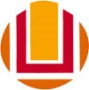 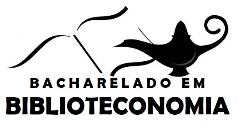 INSTITUTO DE CIÊNCIAS HUMANAS E DA INFORMAÇÃO - ICHICURSO DE BACHARELADO EM BIBLIOTECONOMIAAv. Itália, Km 8 - Campus Carreiros - Rio Grande, RS - CEP 96201-900E-mail: ccbiblio@furg.br     Telefone: +55 53 3293-5122TERMO DE ACEITAÇÃO E COMPROMISSO DE ORIENTAÇÃOCom o objetivo de oficializar e desenvolver o Projeto de Pesquisa e o Trabalho de Conclusão de Curso do Curso de Bacharelado em Biblioteconomia, declaro que o(a) discente.................................................................................................................................................,  matrícula nº ..........................................., terá, a partir desta data, suas atividades orientadas por mim, .........................................................................................,membro do Corpo Docente do Curso e lotado(a) no Instituto de Ciências Humanas e da Informação da Universidade Federal do Rio Grande (ICHI/FURG).       Rio Grande, ........... de ......................................... de 20...........	Assinatura do(a) professor(a) orientador(a)Assinatura do(a) acadêmico(a) (orientando/a)